CAMOSUN COLLEGE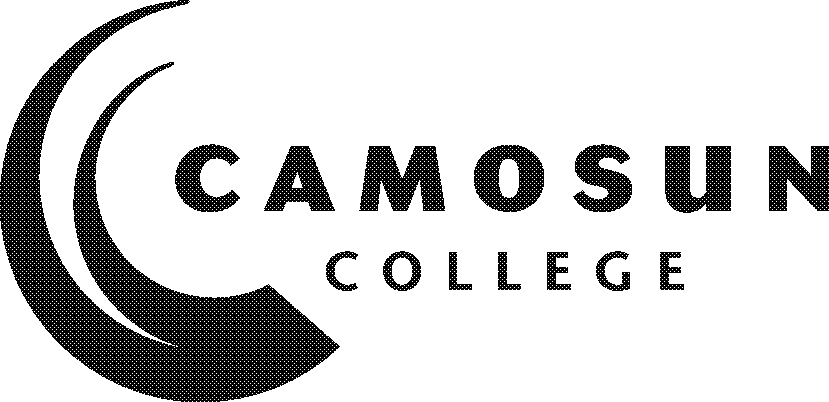 School of Arts & ScienceDepartment of EnglishENGL-170-D05Technical WritingWinter 2021COURSE OUTLINEThe course description is online @ http://camosun.ca/learn/calendar/current/web/engl.htmlW  Please note:  This outline will not be kept indefinitely.  It is recommended students keep this outline for their records, especially to assist in transfer credit to post-secondary institutions.1.	Instructor Information2.  Intended Learning Outcomes(If any changes are made to this part, then the Approved Course Description must also be changed and sent through the approval process.)
Upon completion of this course the student will be able to:Write workplace correspondence, reports, and manuals that use correct workplace-writing style, structure, format, and ethical standards.Present information appropriately either using the direct (immediate) approach (under normal circumstances) or the indirect approach (for bad news and some persuasive situations).Write in a style that meets the informational needs and backgrounds of various audiences.Write in a style that exhibits brevity and clarity and avoids language of low- information content.Employ numbers, units, equations, and abbreviations correctly in documents.Apply ethical standards and requirements (copyright law, plagiarism, sensitive material) to all writing.Plan, organize, structure, and write workplace formats for a variety of situations.Write workplace correspondence (letters, memos, e-mails) appropriate to audience and situation.Write workplace reports appropriate to audience and situation.Compose effective job-search documents related to specific job descriptions and situations. Write an illustrated user-manual that employs clear instructions, procedures, and graphics that can be followed easily and accurately.   Design technical documents for high readability and appeal using word-processing software and techniques. Articulate idea relationships and relative importance in technical documents by employing short paragraphs, headings, lists, effective spacing, and layout.Depict data efficiently in technical documents using charts, graphs, tables, and other graphics.4. 	Write all technical documents using grammatically correct sentences and paragraphs and using Standard English and spelling.Demonstrate mastery of advanced grammar concepts by completing practice exercises. Recognize and correct errors in grammar, spelling, and punctuation in own writing and writing of others.3.	Required Materials(a)	Texts – ENGL 170 Course Booklet – provided online in D2L or for purchase in BookstoreOther – Technical Writing Style Guide4.	Course Content and Schedule	(Can include:  Class hours, Lab hours, Out of Class Requirements and/or Dates for quizzes, exams, lecture, labs, seminars, practicums, etc.)Live Lectures on Thursdays -  2:00 PM – 3:20 PM, D2L Collaborate Classroom 5.	Basis of Student Assessment (Weighting)	(Should be directly linked to learning outcomes.)6.	Grading System(If any changes are made to this part, then the Approved Course description must also be changed and sent through the approval process.)(Mark with “X” in box below to show appropriate approved grading system – see last page of this template.)
7.	Recommended Materials to Assist Students to Succeed Throughout the CourseEnglish 170 Class Expectations You can expect your instructor to • teach to the course goals • give clear instructions for assignments and exercises • advise and support students in their coursework • treat students with respect • be available during office hours or, if necessary, arrange an alternative time to meet • evaluate students fairly, based on criteria provided to students beforehand • return assignments in a timely manner • give useful feedbackYour instructor will expect you to • keep up with course material in D2L • prepare for class by completing readings and assigned work on time • actively participate in class activities • ask questions if you need clarification • submit your own, original work • use instructor comments and feedback to improve future work • cooperate with an act respectfully toward other students and the instructor • communicate with the instructor about problems or concerns as soon as possible Additional Expectations Guidelines for preparing and submitting written assignments All formal written assignments for this course should be typed according to the assignment requirements. All papers should be clearly marked with your name and submitted on time, as a PDF, through D2L Assignments. Late and Missing Assignments – Late assignments will only be accepted for 5 school days past the due date, will lose 10%, and will receive a grade only (no comments). If you must hand in something late, please communicate with me by email beforehand. Requests for extensions (up to 5 days) made prior to the assignment due date will be considered on a case-by-case basis. I do not allow re-writes of any kind. We do not have the time. Please do not email assignments to me. Please submit your work to D2L. For Your Records – Be sure to keep all rough drafts, final drafts and graded assignments until the end of term. In the event of a computer failure or a grade discrepancy, these documents will be critical. Always, always back up your files. If you don’t already have cloud-based file storage, consider using one of the many file storage platforms available. See me if you’d like more information. Collaborative Writing – In this course, you will have the option of co-authoring one or more documents. Any sort of collaborative effort demands a lot of those involved. Consider your strengths and weaknesses as a team member, and ensure you put in your best effort while accomplishing the tasks laid out for you in the team-based assignments. 8.	College Supports, Services and Policies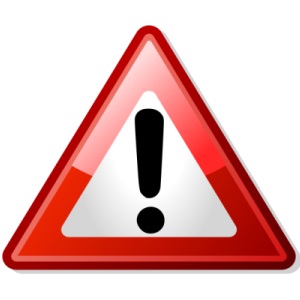 8.   College Supports, Services and Policies Immediate, Urgent, or Emergency Support If you or someone you know requires immediate, urgent, or emergency support (e.g. illness, injury, thoughts of suicide, sexual assault, etc.), SEEK HELP. Resource contacts @ http://camosun.ca/about/mental-health/emergency.html or http://camosun.ca/services/sexual-violence/get-support.html#urgent College Services Camosun offers a variety of health and academic support services, including counselling, dental, disability resource centre, help centre, learning skills, sexual violence support & education, library, and writing centre.  For more information on each of these services, visit the STUDENT SERVICES link on the College website at http://camosun.ca/ College Policies Camosun strives to provide clear, transparent, and easily accessible policies that exemplify the college's commitment to life-changing learning. It is the student’s responsibility to become familiar with the content of College policies. Policies are available on the College website at http://camosun.ca/about/policies/. Education and academic policies include, but are not limited to, Academic Progress, Admission, Course Withdrawals, Standards for Awarding Credentials, Involuntary Health and Safety Leave of Absence, Prior Learning Assessment, Medical/Compassionate Withdrawal, Sexual Violence, Student Ancillary Fees, Academic Integrity, Grade Review & Appeals, Student Misconduct and Academic Accommodations for Students with Disabilities and Student Penalties and Fines. Grading Systems http://camosun.ca/about/policies/index.htmlThe following two grading systems are used at Camosun College:1.  Standard Grading System (GPA)2.	Competency Based Grading System (Non GPA)This grading system is based on satisfactory acquisition of defined skills or successful completion of the course learning outcomesTemporary GradesTemporary grades are assigned for specific circumstances and will convert to a final grade according to the grading scheme being used in the course. See Grading Policy at http://camosun.ca/about/policies/index.html for information on conversion to final grades, and for additional information on student record and transcript notations.ENGL 170-D05 Online Schedule – Winter 2021This tentative schedule outlines weekly topics and major assignments for English 170. The schedule is subject to change.Assessment Breakdown*NOTE: Students must demonstrate adequate writing ability by receiving at least 60% on the in-class memo to pass the course. Students who wish to increase their grade on the memo may choose to write the optional timed write memo later in the term. The combined average of the first and second memo will comprise the student’s timed write memo grade. If a student does not achieve these criteria, their final mark will be the average of the two timed writing assignments. Students must submit all assignments and write all quizzes to pass this course.  (a)	Instructor(a)	InstructorKimberly LemieuxKimberly LemieuxKimberly Lemieux(b)	Office hours(b)	Office hoursTuesday 12:00 – 2:00 pm, Thursday 12:30 – 1:30 pm, or by appointmentTuesday 12:00 – 2:00 pm, Thursday 12:30 – 1:30 pm, or by appointmentTuesday 12:00 – 2:00 pm, Thursday 12:30 – 1:30 pm, or by appointment(c)	Location(c)	LocationVirtual via the Collaborate link on the Course HomepageVirtual via the Collaborate link on the Course HomepageVirtual via the Collaborate link on the Course Homepage(d)	PhonePlease emailPlease emailAlternative:(e)	E-mail(e)	E-maillemieuxk@camosun.calemieuxk@camosun.calemieuxk@camosun.ca(f)	Website(f)	WebsiteAssignmentWeightDue DateDiagnosticComplete/IncompleteJan. 15Direct Approach Letter10%Jan. 29Indirect Approach 10%Feb. 12Timed Write Memo 1*30%Thursday, Feb 25  (2:00-3:20)Grammar Quiz  5%Thursday, March 4 3:30 pm – Friday, March 5 3:30 pmIllustrated Research Report25%Mar. 26Resume and Cover LetterOptionalApril 8Timed Write Memo 2*Optional Thursday, April 8 (2:00-3:20)Grammar Quiz  5%Thursday, April 15 3:30 pm – Friday, April 16 3:30 pmUser Manual15%Apr. 16xStandard Grading System (GPA)Competency Based Grading SystemPercentageGradeDescriptionGrade Point Equivalency90-100A+985-89A880-84A-777-79B+673-76B570-72B-465-69C+360-64C250-59D10-49FMinimum level has not been achieved.0GradeDescriptionCOMThe student has met the goals, criteria, or competencies established for this course, practicum or field placement.DSTThe student has met and exceeded, above and beyond expectation, the goals, criteria, or competencies established for this course, practicum or field placement. NCThe student has not met the goals, criteria or competencies established for this course, practicum or field placement.Temporary GradeDescriptionIIncomplete:  A temporary grade assigned when the requirements of a course have not yet been completed due to hardship or extenuating circumstances, such as illness or death in the family. IPIn progress:  A temporary grade assigned for courses that are designed to have an anticipated enrollment that extends beyond one term. No more than two IP grades will be assigned for the same course. CWCompulsory Withdrawal:  A temporary grade assigned by a Dean when an instructor, after documenting the prescriptive strategies applied and consulting with peers, deems that a student is unsafe to self or others and must be removed from the lab, practicum, worksite, or field placement. DateTopicsAssignment Due Week 1Jan 11 - 15Introduction to the CourseGenre and Principles of Technical WritingGrammar Block 1 – Parts of Speech (Video)Diagnostic January 15Week 2Jan 18 - 22Letter Formats and The Direct Approach Introduction to Assignment 1Grammar Block 2/3 – Voice and SentencesWeek 3Jan 25- 29Revision and Proofreading Techniques Workplace Writing: The Indirect ApproachGrammar Block 4 – Sentence ErrorsDirect Approach Letter (10%)January 29Week 4Feb 1 - 5Parallelism, Vertical Lists, and Document Design Grammar Block 5 – Parallel Structure and ListsGrammar Block 6 – ModifiersWeek 5Feb 8 - 12Illustrating Workplace ReportsMemos and Timed WritingGrammar Block 7 - Semi-colons
Grammar Block 8 – Commas Indirect Approach Letter (10%)February 12Week 6Feb 15 - 19READING WEEKWeek 7Feb 22 - 26Grammar Block 9 – ApostrophesGrammar Review (Video)Timed Writing Assessment (30%) – onlineThursday, February 25 (2:00-3:20)Week 8 Mar 1 - 5Collaborative Writing andThe Research ReportGrammar Quiz  (5%)Thursday, March 4 3:30 pm – Friday, March 5 3:30 pmWeek 9Mar 8 -12Research Librarian Visit: Locating and Evaluating SourcesGrammar Block 10Week 10Mar 15 - 19Reading and Research: The 3 I’s and Citation Grammar Block 11Week 11Mar 22 - 26User ManualGrammar Block 12 Research Report March 26Week 12Mar 29 – Apr 2Job Search 1 and 2Grammar Block 13Week 13Apr 5 - 9Grammar Review (Video)Timed Writing Assessment #2  (Optional)Resume and Cover Letter (Optional)Thursday, April 8  (2:00-3:20)April 8Week 14Apr 12-16Final Grammar Test (5%)User Manual (15%)Thursday, April 15  3:30 pm – Friday, April 16 3:30 pmApril 16AssignmentWeightDue DateDiagnosticComplete/IncompleteJan. 15Direct Approach Letter10%Jan. 29Indirect Approach 10%Feb. 12Timed Write Memo 1*30%Thursday, Feb 25  (2:00-3:20)Grammar Quiz  5%Thursday, March 4 3:30 pm – Friday, March 5 3:30 pmIllustrated Research Report25%Mar. 26Resume and Cover LetterOptionalApril 8Timed Write Memo 2*Optional Thursday, April 8 (2:00-3:20)Grammar Quiz  5%Thursday, April 15 3:30 pm – Friday, April 16 3:30 pmUser Manual15%Apr. 16